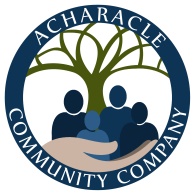 Directors Meeting 20th August 2020Agenda/minutesItem NoItemLeadTime Allocated         Action         Action1Those present   Chair2 minsMarie-Luise MacDonald (Chair - MLM) / David John Cameron (DJC) (zoom)  / David Kirkham (DK) / Fiona Cameron (FC) / Becky Dacre (BD – mins) / Marie-Luise MacDonald (Chair - MLM) / David John Cameron (DJC) (zoom)  / David Kirkham (DK) / Fiona Cameron (FC) / Becky Dacre (BD – mins) / Marie-Luise MacDonald (Chair - MLM) / David John Cameron (DJC) (zoom)  / David Kirkham (DK) / Fiona Cameron (FC) / Becky Dacre (BD – mins) / Marie-Luise MacDonald (Chair - MLM) / David John Cameron (DJC) (zoom)  / David Kirkham (DK) / Fiona Cameron (FC) / Becky Dacre (BD – mins) / Marie-Luise MacDonald (Chair - MLM) / David John Cameron (DJC) (zoom)  / David Kirkham (DK) / Fiona Cameron (FC) / Becky Dacre (BD – mins) / 2Apologies All10 minsLesley MacMaster (LM) Angela Williams (AW)Lesley MacMaster (LM) Angela Williams (AW)Lesley MacMaster (LM) Angela Williams (AW)Lesley MacMaster (LM) Angela Williams (AW)Lesley MacMaster (LM) Angela Williams (AW)3Treasurers reportLM5 minsNone. BD noted that EE charges seem to be quite a few and large, but all connected with the grant for tablets etcNone. BD noted that EE charges seem to be quite a few and large, but all connected with the grant for tablets etcNone. BD noted that EE charges seem to be quite a few and large, but all connected with the grant for tablets etcNone. BD noted that EE charges seem to be quite a few and large, but all connected with the grant for tablets etcNone. BD noted that EE charges seem to be quite a few and large, but all connected with the grant for tablets etc4Minutes from last meetingChair2 minsOk’dOk’dOk’dOk’dOk’dBD5Sunart Networks share offerDK20 minsAW commented on DK’s new proposal re-grant. Some directors uncomfortable with idea and as DK is director of Sunart Networks there may be a conflict of interest. DK stressed that the donation is for a certain purpose. MLM to send AW’s email to DK and he will look over, add anything needed and email back to FC/MLM. BD not forwarded new proposal to DTAS as unaware that more than one director had commented on it. DK mentioned gift aid as necessary function. Need to start.AW commented on DK’s new proposal re-grant. Some directors uncomfortable with idea and as DK is director of Sunart Networks there may be a conflict of interest. DK stressed that the donation is for a certain purpose. MLM to send AW’s email to DK and he will look over, add anything needed and email back to FC/MLM. BD not forwarded new proposal to DTAS as unaware that more than one director had commented on it. DK mentioned gift aid as necessary function. Need to start.AW commented on DK’s new proposal re-grant. Some directors uncomfortable with idea and as DK is director of Sunart Networks there may be a conflict of interest. DK stressed that the donation is for a certain purpose. MLM to send AW’s email to DK and he will look over, add anything needed and email back to FC/MLM. BD not forwarded new proposal to DTAS as unaware that more than one director had commented on it. DK mentioned gift aid as necessary function. Need to start.AW commented on DK’s new proposal re-grant. Some directors uncomfortable with idea and as DK is director of Sunart Networks there may be a conflict of interest. DK stressed that the donation is for a certain purpose. MLM to send AW’s email to DK and he will look over, add anything needed and email back to FC/MLM. BD not forwarded new proposal to DTAS as unaware that more than one director had commented on it. DK mentioned gift aid as necessary function. Need to start.AW commented on DK’s new proposal re-grant. Some directors uncomfortable with idea and as DK is director of Sunart Networks there may be a conflict of interest. DK stressed that the donation is for a certain purpose. MLM to send AW’s email to DK and he will look over, add anything needed and email back to FC/MLM. BD not forwarded new proposal to DTAS as unaware that more than one director had commented on it. DK mentioned gift aid as necessary function. Need to start.MLM / DTAS6Café roofBD5 minsNo progress known ofNo progress known ofNo progress known ofNo progress known ofNo progress known ofBD/LM7DefibrillatorAll10 minsKenny Morrison to do box, but has not picked paint up yet. Discussed about installing defib outside café as more complications with electricity supply to the phone box.  MLM to ask DJC to see if possible to install outside cafe. Kenny Morrison to do box, but has not picked paint up yet. Discussed about installing defib outside café as more complications with electricity supply to the phone box.  MLM to ask DJC to see if possible to install outside cafe. Kenny Morrison to do box, but has not picked paint up yet. Discussed about installing defib outside café as more complications with electricity supply to the phone box.  MLM to ask DJC to see if possible to install outside cafe. Kenny Morrison to do box, but has not picked paint up yet. Discussed about installing defib outside café as more complications with electricity supply to the phone box.  MLM to ask DJC to see if possible to install outside cafe. Kenny Morrison to do box, but has not picked paint up yet. Discussed about installing defib outside café as more complications with electricity supply to the phone box.  MLM to ask DJC to see if possible to install outside cafe. BD/DK8Centre future – asset transferAll10 minsApproved by HC.  Mtg online. BD to get in touch with Ewen McKintoshAction needed to complete redecoration works at centreApproved by HC.  Mtg online. BD to get in touch with Ewen McKintoshAction needed to complete redecoration works at centreApproved by HC.  Mtg online. BD to get in touch with Ewen McKintoshAction needed to complete redecoration works at centreApproved by HC.  Mtg online. BD to get in touch with Ewen McKintoshAction needed to complete redecoration works at centreApproved by HC.  Mtg online. BD to get in touch with Ewen McKintoshAction needed to complete redecoration works at centre9Reuse ProjectAll10 minsTo sell by facebook /websiteTo sell by facebook /websiteTo sell by facebook /websiteTo sell by facebook /websiteTo sell by facebook /website10Na’vi shopNo word from Jemma/Ali re leaving date although a date has been requested.No word from Jemma/Ali re leaving date although a date has been requested.No word from Jemma/Ali re leaving date although a date has been requested.No word from Jemma/Ali re leaving date although a date has been requested.No word from Jemma/Ali re leaving date although a date has been requested.112019-20 accountsDK/DJC10 minsAlmost complete. DJC hoping AGM could be October 2020.Almost complete. DJC hoping AGM could be October 2020.Almost complete. DJC hoping AGM could be October 2020.Almost complete. DJC hoping AGM could be October 2020.Almost complete. DJC hoping AGM could be October 2020.12AOB / Items to watchDJC/BD5 minsPlay Park – Fc went to check site plan ok. BD getting quote from insurers for existing play park when age of equipment is known. MLM to help BD sort M & A’s on Companies House website. MLM to send centre users email to BD instead of LM as LM unwell. To ask when groups might be ready to come back to use centreWood school and toilet/compost site – BD inspected toilet/compost site. BD offered for her and Andrew to clear site and rescue anything that can be reused/sold e.g.shed is ok and could go to community garden. To be done in autumn. Director’s ok’d idea. BD also suggested that chipper and trailer be offered to LEG for their machinery ring. Agreed.Community Garden – plea from BD for help in garden. MLM offered to look at.Play Park – Fc went to check site plan ok. BD getting quote from insurers for existing play park when age of equipment is known. MLM to help BD sort M & A’s on Companies House website. MLM to send centre users email to BD instead of LM as LM unwell. To ask when groups might be ready to come back to use centreWood school and toilet/compost site – BD inspected toilet/compost site. BD offered for her and Andrew to clear site and rescue anything that can be reused/sold e.g.shed is ok and could go to community garden. To be done in autumn. Director’s ok’d idea. BD also suggested that chipper and trailer be offered to LEG for their machinery ring. Agreed.Community Garden – plea from BD for help in garden. MLM offered to look at.Play Park – Fc went to check site plan ok. BD getting quote from insurers for existing play park when age of equipment is known. MLM to help BD sort M & A’s on Companies House website. MLM to send centre users email to BD instead of LM as LM unwell. To ask when groups might be ready to come back to use centreWood school and toilet/compost site – BD inspected toilet/compost site. BD offered for her and Andrew to clear site and rescue anything that can be reused/sold e.g.shed is ok and could go to community garden. To be done in autumn. Director’s ok’d idea. BD also suggested that chipper and trailer be offered to LEG for their machinery ring. Agreed.Community Garden – plea from BD for help in garden. MLM offered to look at.Play Park – Fc went to check site plan ok. BD getting quote from insurers for existing play park when age of equipment is known. MLM to help BD sort M & A’s on Companies House website. MLM to send centre users email to BD instead of LM as LM unwell. To ask when groups might be ready to come back to use centreWood school and toilet/compost site – BD inspected toilet/compost site. BD offered for her and Andrew to clear site and rescue anything that can be reused/sold e.g.shed is ok and could go to community garden. To be done in autumn. Director’s ok’d idea. BD also suggested that chipper and trailer be offered to LEG for their machinery ring. Agreed.Community Garden – plea from BD for help in garden. MLM offered to look at.Play Park – Fc went to check site plan ok. BD getting quote from insurers for existing play park when age of equipment is known. MLM to help BD sort M & A’s on Companies House website. MLM to send centre users email to BD instead of LM as LM unwell. To ask when groups might be ready to come back to use centreWood school and toilet/compost site – BD inspected toilet/compost site. BD offered for her and Andrew to clear site and rescue anything that can be reused/sold e.g.shed is ok and could go to community garden. To be done in autumn. Director’s ok’d idea. BD also suggested that chipper and trailer be offered to LEG for their machinery ring. Agreed.Community Garden – plea from BD for help in garden. MLM offered to look at.Date of next meeting – 3.9.20   Date of next meeting – 3.9.20   Date of next meeting – 3.9.20   Date of next meeting – 3.9.20   This meeting closed –09:00pmThis meeting closed –09:00pmThis meeting closed –09:00pmThis meeting closed –09:00pm